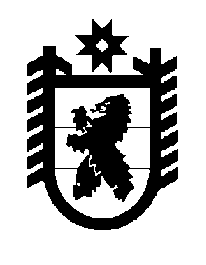 Российская Федерация Республика Карелия    ПРАВИТЕЛЬСТВО РЕСПУБЛИКИ КАРЕЛИЯРАСПОРЯЖЕНИЕот 23 июня 2018 года № 424р-Пг. Петрозаводск 1. В целях подготовки материалов к заседаниям Комиссии по рассмотрению вопросов реализации органами исполнительной власти Республики Карелия мер по оптимизации расходов бюджета Республики Карелия, в том числе на оказание услуг государственными учреждениями Республики Карелия, образованной постановлением Правительства Республики Карелия от 2 апреля 2015 года № 104-П  «Об утверждении Положения о Комиссии по рассмотрению вопросов реализации органами исполнительной власти Республики Карелия мер по оптимизации расходов бюджета Республики Карелия, в том числе на оказание услуг государственными учреждениями Республики Карелия», образовать рабочую группу в следующем составе:2. Руководителям органов исполнительной власти Республики Карелия обеспечить своевременное и качественное представление рабочей группе запрашиваемых материалов.3. Организационное обеспечение деятельности рабочей группы возложить на Министерство финансов Республики Карелия.  
           Глава Республики Карелия                                                              А.О. ПарфенчиковИгнатьева Т.П.–заместитель Главы Республики Карелия – Руководитель Администрации Главы Республики Карелия, руководитель рабочей группы Антошина Е.А.–Министр финансов Республики Карелия, заместитель руководителя рабочей группы Лузгина В.Е.–заместитель начальника управления – начальник отдела Министерства финансов Республики Карелия, секретарь рабочей группы Акатьева М.В.–начальник управления Администрации Главы Республики КарелияБаринова Н.Ф.–заместитель начальника управления Администрации Главы Республики КарелияКрасулин В.В.–депутат Законодательного Собрания Республики Карелия (по согласованию)Лебедева М.Е.–консультант Администрации Главы Республики Карелия. 